Name: ___________________________________________ Date:___________________________Mechanical Waves- Waves on String Lab (Phet)Objective: Explore the properties of transverse and longitudinal wave. Part 1:  Exploring amplitude and compressional waves Background video: https://www.youtube.com/watch?v=RVyHkV3wIyk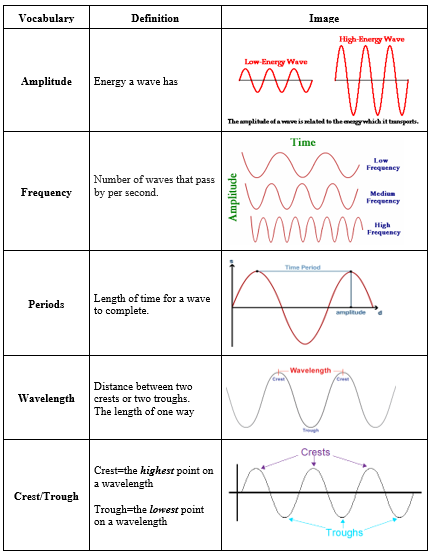 Waves on a String Lab	Name: _____________________ Period: ____https://phet.colorado.edu/sims/html/wave-on-a-string/latest/wave-on-a-string_en.htmlSet up the SimulationGo to Schoology and open the Waves on a String Simulation on your iPadSet the simulation to Oscillate (top left)Set the simulation to No End (top right)Set damping slider to None and tension slider to High (bottom middle)Check the box for Rulers (bottom right)Describe	Click the “Oscillate” button. Describe what is happeningDataMeasure wavelength and calculate speed in the table below. Move the Frequency and Amplitude sliders to the numbers listed in each row. Let the wave run for a few seconds and then pause the waves and use the ruler to measure the wavelength. Record your wavelength and use that value along with the frequency to calculate speed (leave in cm for this)Analysis QuestionsHow does changing the Frequency affect the wavelength? (may use illustrations to help explain)How does changing the Amplitude affect the wavelength?How does changing the Frequency affect the wave speed?How does changing the Amplitude affect the wave speed?If you lower the frequency of a wave on a string you willLower its speedIncrease its wavelengthLower its amplitudeShorten its period6.  _____ What is the relationship between the amplitude of a wave and its speed?The amplitude of a wave is independent of its speed.The amplitude of a wave is directly proportional to its speed.The amplitude of a wave is directly proportional to the square of the inverse of its speed.The amplitude of a wave is directly proportional to the inverse of its speed7.  Consider this wave approaching a fixed end		______ Which shows the wave after it reflects? 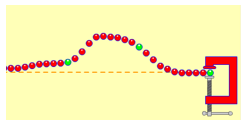 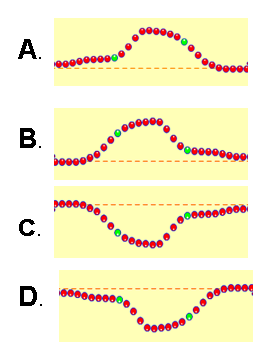 The BounceSet the simulation to Pulse (top left)Set the simulation to Fixed End (top right)Keep damping slider set to None and tension slider set to High (bottom middle)Standing WavesKeep the simulation set to Oscillate (top left)Keep the simulation set to Fixed End (top right)Keep damping slider set to None and tension slider set to High (bottom middle)Set Amplitude to 0.10 cmSet Frequency to 1.30 Hz6.  Draw a compressional (longitudinal) wave and label the rarefactions and compressionsv = f λDescriptionDrawingAmplitudeFrequencyWavelength (cm)Speed (cm/s)0.75 cm1.50 Hz1.25 cm1.50 Hz0.75 cm2.10 Hz1.25 cm2.10 Hz0.75 cm3.00 Hz1.25 cm3.00 HzDescribe with words or drawings what happens when the wave makes it to the other end of the string:# of Standing Waves:Draw a picture of the standing waves formed:# of Wavelengths:Draw a picture of the standing waves formed: